			 RALLY ASSOCIATION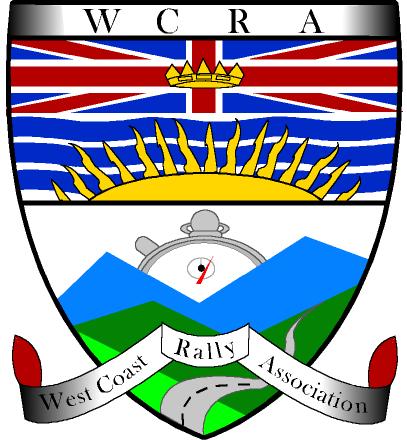 		    2014 Novice TSD		     ENTRY FORMPreferred Method of Communication:		 Email	 Phone	 MailCheck all that applyClass: Novice	 Experienced	 PaperPreferred Starting Position:  1-5		 6-10		 11-15Comments:Fees: please make all cheques payable to West Coast Rally Association.$35 ($35 US) up to May 17th, 2014 – less $5 for each member of WCRA (up to 2 per team)$45 ($45 US) after May 17th, 2014 – less $5 for each member of WCRA (up to 2 per team) Check here and add $10 if you want a second copy of the routebookPlease send entries to:Novice Rally1169 Nelson St #408Vancouver, BCCanada  V6E 1J3DRIVERNAVIGATORName:      Name:      Address:      Address:      City/Prov/Code:      City/Prov/Code:      Telephone:      Telephone:      Email:      Email:      Emergency Contact Name:      Emergency Contact Name:      Emergency Contact Phone:      Emergency Contact Phone:      VEHICLE INFOVEHICLE INFOVEHICLE INFOVEHICLE INFOMake:      Make:      Model:      Model:      Year:      Colour:      License Plate:      Driver’s License No:      